Этапы урокаЭтапы урокаДеятельность учителяДеятельность учениковФормируемые умения1 этап – Мотивационно-ориентировочный (2 мин.)Цель: психологически настроить учащихся на учебную деятельность1 этап – Мотивационно-ориентировочный (2 мин.)Цель: психологически настроить учащихся на учебную деятельность1 этап – Мотивационно-ориентировочный (2 мин.)Цель: психологически настроить учащихся на учебную деятельность1 этап – Мотивационно-ориентировочный (2 мин.)Цель: психологически настроить учащихся на учебную деятельностьОрганизационный этап.Речеваяразминка.  1. Здоровается с учениками. Проверяет готовность учащихся к уроку. Создает эмоциональный настрой на учебную деятельность. Желает всем удачи на уроке.  T: Good morning, children. I am glad to see you. I’m glad to see your smiling faces. Please give a smile to each other and to other guests. I wish you good luck at our lesson. Be active and try to do your best today. 2. Формирует речевую готовность учащихся.Т: How are you today? Are you OK? Who is duty today? Who is absent today? What date is it today? What day is it today? What season is it now? Do you like it? Why do you like winter? Describe the weather, please. Do you like the weather? 1. Слушают, отвечают и реагируют на реплику адекватно речевой ситуации.2. Включаются в иноязычное общение, отреагировав на реплику учителя согласно коммуникативной задаче.-Good morning, teacher!-We are fine! Albegov is absent today.- Today is the 7th of Dicember.-It is winter now.-It is cold and sunny.Регулятивные: использовать речь для регуляции своего действияПознавательные: оперировать необходимым языковым и речевым материалом, отвечать на вопросыКоммуникативные: развитие учебного сотрудничества с учителем2 этап – Актуализация знаний. Постановка цели урока (4 мин.)Цель: Включение в учебную деятельность на личностно-значимом уровне2 этап – Актуализация знаний. Постановка цели урока (4 мин.)Цель: Включение в учебную деятельность на личностно-значимом уровне2 этап – Актуализация знаний. Постановка цели урока (4 мин.)Цель: Включение в учебную деятельность на личностно-значимом уровне2 этап – Актуализация знаний. Постановка цели урока (4 мин.)Цель: Включение в учебную деятельность на личностно-значимом уровне4.Постановка темы и формулирование учебно-познавательной задачи T: Let’s watch a short video and guess the theme of our lesson. So, what is the theme of our lesson? (Давайте посмотрим небольшое видео и догадаемся, какова тема нашего урока. Итак, назовите тему нашего урока)T: Right you are. We are going to speak about family. (Верно. Сегодня мы поговорим о семье)Дети отвечают на вопросы и пытаются сформулировать тему урока.Взаимодействуют с учителем.Осуществляют самоконтроль.Регулятивные: развитие умения выполнять учебные действия в соответствии с поставленной задачейПознавательные: самостоятельное выделение и формулирование темы и познавательной целиКоммуникативные: уметь с помощью вопросов добывать недостающую информацию (познавательная инициативность); ориентироваться на позицию партнёра во взаимодействии3 этап - актуализация знаний и снятие языковых трудностейЦель: Готовность к мышлению и осознание потребности к построению нового способа действий(15 мин.)3 этап - актуализация знаний и снятие языковых трудностейЦель: Готовность к мышлению и осознание потребности к построению нового способа действий(15 мин.)3 этап - актуализация знаний и снятие языковых трудностейЦель: Готовность к мышлению и осознание потребности к построению нового способа действий(15 мин.)3 этап - актуализация знаний и снятие языковых трудностейЦель: Готовность к мышлению и осознание потребности к построению нового способа действий(15 мин.)5. Развитие критического мышления. Прием Mind-map. T: What do you associate with the word “family”? (Что у вас ассоциируется со словом «семья»? На основе высказываний детей составляется схема ассоциаций). 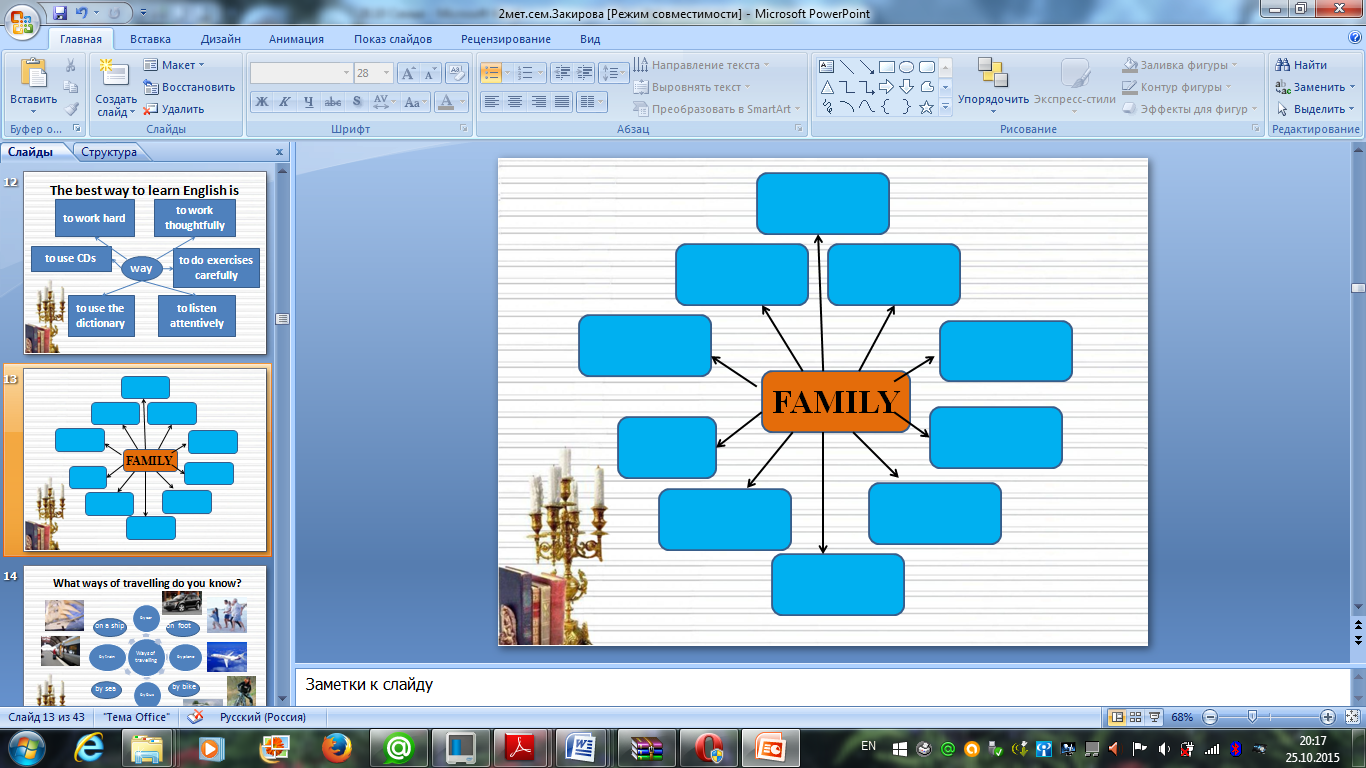 Называют слова, которые ассоциируются  у них со словом «семья». Познавательные: выделение смысловых единиц текста и графическое их оформление в виде грозди.6. Активизация ЛЕ по теме «Семья». T: Let’s revise what members of the family do we know? (Давайте вспомним слова по теме Семья) T: How can you describe your family? Can we describe our families using a family tree? Look at the board. We can describe our families in a family tree.Whose family is it?Well, what are the members of John Barker's family?(Посмотрите на экран. Мы можем описать семью, используя семейное дерево. Давайте посмотрим на это семейное дерево и скажем, чья это семья. Назовите членов семьи Джона Баркера). T: What information can we show on a family tree? Look at the board.(Учитель предлагает выбрать из списка на экране самую необходимую информацию, которую можно отразить на семейном древе.) Вспоминают и называют слова по теме «Семья». Рассматривают семейное дерево и называют членов семьи Джона Баркера. Выбирают информацию, которую можно найти на семейном дереве. Познавательные:осознанные  ответы на поставленные вопросы;осуществление осознанного речевого высказывания;осуществление актуализации полученных ранее знаний по предмету Коммуникативные:адекватное использование речевых средств для решения различных коммуникативных задач.Регулятивные:умение планировать свою деятельность в соответствии с целевой установкой, высказывать мнения;принятие решения и осуществление самостоятельного выбора в учебной и познавательной деятельности.Коммуникативные:Адекватно использовать речевые средства для решения различных коммуникативных задач; Регулятивные:Принимать и сохранять учебную цель и задачу;осуществлять самоконтроль.Познавательные:Осознанное и произвольное построение речевого высказывания с использованием опоры.Коммуникативные:Умение с достаточной полнотой и точностью выражать свои мысли в соответствии с задачами и условиями коммуникации.7. Парная работа. T: And now work in pairs and tell each other about John Barker and his family. Use the information from this family tree. I give you 3 minutes. (А сейчас поработайте в парах и расскажите друг другу о семье Джона Баркера. Я вам даю 3 минуты на выполнение данного задания)Рассказывают в парах о семье Джона Баркера. P1/P2: This is a boy. His name is John Barker. His birthday is on the 18th of April. He has got … Познавательные:осознанные  ответы на поставленные вопросы;осуществление осознанного речевого высказывания;осуществление актуализации полученных ранее знаний по предмету Коммуникативные:адекватное использование речевых средств для решения различных коммуникативных задач.Регулятивные:умение планировать свою деятельность в соответствии с целевой установкой, высказывать мнения;принятие решения и осуществление самостоятельного выбора в учебной и познавательной деятельности.Коммуникативные:Адекватно использовать речевые средства для решения различных коммуникативных задач; Регулятивные:Принимать и сохранять учебную цель и задачу;осуществлять самоконтроль.Познавательные:Осознанное и произвольное построение речевого высказывания с использованием опоры.Коммуникативные:Умение с достаточной полнотой и точностью выражать свои мысли в соответствии с задачами и условиями коммуникации.8. Постановка проблемы.T: And now tell me please how we can say the phrase “His birthday is on the 18th of April” in other words. You may speak Russian. Учитель подводит учащихся к мысли о том, что, представляясь, люди чаще говорят не о своем дне рождения, а фразу "Я родился...".Учащиеся выявляют свои затруднения, называют, как можно по-другому сказать фразу “His birthday is on the 18th of April”. Познавательные:осознанные  ответы на поставленные вопросы;осуществление осознанного речевого высказывания;осуществление актуализации полученных ранее знаний по предмету Коммуникативные:адекватное использование речевых средств для решения различных коммуникативных задач.Регулятивные:умение планировать свою деятельность в соответствии с целевой установкой, высказывать мнения;принятие решения и осуществление самостоятельного выбора в учебной и познавательной деятельности.Коммуникативные:Адекватно использовать речевые средства для решения различных коммуникативных задач; Регулятивные:Принимать и сохранять учебную цель и задачу;осуществлять самоконтроль.Познавательные:Осознанное и произвольное построение речевого высказывания с использованием опоры.Коммуникативные:Умение с достаточной полнотой и точностью выражать свои мысли в соответствии с задачами и условиями коммуникации.9. Проблемное объяснение нового знанияT: Where can we find the information? Study the rule on p. 56 and explain it.Учитель побуждает учащихся к самостоятельному изучению правила и объяснению особенностей употребления структуры "to be born"We can find the information in the textbook.Учащиеся самостоятельно анализируют правило и объясняют особенности употребления структуры "to be born"Познавательные:осознанные  ответы на поставленные вопросы;осуществление осознанного речевого высказывания;осуществление актуализации полученных ранее знаний по предмету Коммуникативные:адекватное использование речевых средств для решения различных коммуникативных задач.Регулятивные:умение планировать свою деятельность в соответствии с целевой установкой, высказывать мнения;принятие решения и осуществление самостоятельного выбора в учебной и познавательной деятельности.Коммуникативные:Адекватно использовать речевые средства для решения различных коммуникативных задач; Регулятивные:Принимать и сохранять учебную цель и задачу;осуществлять самоконтроль.Познавательные:Осознанное и произвольное построение речевого высказывания с использованием опоры.Коммуникативные:Умение с достаточной полнотой и точностью выражать свои мысли в соответствии с задачами и условиями коммуникации.10. Первичное закрепление  Т: Look at the Barker's family tree and say when they were born. (Составьте предложения, когда родились все члены семьи Баркеров). Учащиеся составляют предложения на карточках, меняются карточками и проверяют друг друга. Познавательные:осознанные  ответы на поставленные вопросы;осуществление осознанного речевого высказывания;осуществление актуализации полученных ранее знаний по предмету Коммуникативные:адекватное использование речевых средств для решения различных коммуникативных задач.Регулятивные:умение планировать свою деятельность в соответствии с целевой установкой, высказывать мнения;принятие решения и осуществление самостоятельного выбора в учебной и познавательной деятельности.Коммуникативные:Адекватно использовать речевые средства для решения различных коммуникативных задач; Регулятивные:Принимать и сохранять учебную цель и задачу;осуществлять самоконтроль.Познавательные:Осознанное и произвольное построение речевого высказывания с использованием опоры.Коммуникативные:Умение с достаточной полнотой и точностью выражать свои мысли в соответствии с задачами и условиями коммуникации.4 этап – Физкультминутка. (3 мин.)Цель: снять усталость4 этап – Физкультминутка. (3 мин.)Цель: снять усталость4 этап – Физкультминутка. (3 мин.)Цель: снять усталость4 этап – Физкультминутка. (3 мин.)Цель: снять усталость11. ФизкультминуткаТ: John Barker offers you to have a break. Let's do some exercises with him.Учащиеся выполняют упражнения под музыкальное видеосопровождение.Личностные:Осознание себя частью коллектива;умение работать в командеРегулятивные:Развитие внимания, памяти5 этап - первичное закрепление.Цель: Самостоятельное применение полученных знаний (12 мин.)5 этап - первичное закрепление.Цель: Самостоятельное применение полученных знаний (12 мин.)5 этап - первичное закрепление.Цель: Самостоятельное применение полученных знаний (12 мин.)5 этап - первичное закрепление.Цель: Самостоятельное применение полученных знаний (12 мин.)12. Самостоятельная работа с самопроверкой (10 мин)Т: John Barker was born in April. And when were these children born? Find ex.2 p.57. Work in pairs. Use the model: When was he/she born? - ... was born in ...(Мы знаем, что Джон Баркер родился в апреле. А теперь давайте выполним упр. 2 на стр.57 в учебнике и составим предложения, когда родились эти дети. Поработайте в парах)Т: We can say not only when but where we were born. For example, John was born in London. Say where these people were born. Ex. 3 p.57Учащиеся выполняют упр.2А  стр.57 в парах (если позволяет время, + упр.2В  стр.57)Учащиеся выполняют упр.3 стр.57Регулятивные:Умение осуществлять самоконтроль и анализировать допущенные ошибки.Познавательные:Осознанное и произвольное построение речевого высказывания с использованием опоры.Коммуникативные:Умение слушать собеседника, правильно отреагировать на предлагаемые фразы,строить понятные  для собеседника высказывания;   возможность управлять поведением партнера (контролировать и корректировать его действия).15. Включение нового знания в систему знаний и повторение Учитель вновь обращает внимание учащихся на семейное дерево Баркеров. Т: You see that information about John and the other Barkers on the family tree is too little. Let's read some more information about John in ex.6 p.58. But first look at the words on the board, read them and translate.Read the story in groups and find the following information:1st group – you should find the information about John’s family.2nd group – John’s interests.3rd group – John’s school life. Предлагает детям поработать в группах: прочитать рассказ еще раз, выбрать информацию и рассказать о1  группа – семья Джона2 группа – интересы, увлечения Джона3 группа – школьная жизнь ДжонаУченик строит высказывание, подбирая соответствующую лексику.Дети читают и переводят слова на экране.Дети читают рассказ упр.6 стр. 58, работают в группах, взаимодействуют друг с другом и выполняют задание учителя.Регулятивные:В ходе заслушивания ответов осуществление самоконтроля понимания текста и правильности выполнения задания;овладение навыками смыслового чтения текста в соответствии с целями и задачами, осознанно строить речевое высказывание в соответствии с целями коммуникации;выделение и осознание того, что уже усвоено и что еще нужно усвоить.Коммуникативные:Формулировка собственного мнения и позиции, способность аргументировать и координировать ее с позициями партнеров в сотрудничестве при выработке общего решения в совместной деятельности;умение отвечать на вопросы и слушать собеседника, правильно реагировать на предлагаемые вопросы.Познавательные:Освоение поискового и изучающего чтения;построение логических рассуждений6 этап – рефлексия (подведение итогов занятия) (3 мин.)Цель: Соотнесение поставленных задач с достигнутым результатом, самооценка деятельности учащихся. 6 этап – рефлексия (подведение итогов занятия) (3 мин.)Цель: Соотнесение поставленных задач с достигнутым результатом, самооценка деятельности учащихся. 6 этап – рефлексия (подведение итогов занятия) (3 мин.)Цель: Соотнесение поставленных задач с достигнутым результатом, самооценка деятельности учащихся. 6 этап – рефлексия (подведение итогов занятия) (3 мин.)Цель: Соотнесение поставленных задач с достигнутым результатом, самооценка деятельности учащихся. 16. Рефлексия, самооценка деятельности. Подводит учащихся к обобщению учебной деятельности на уроке.Отмечает степень вовлеченности учащихся на уроке.Организует беседу по уточнению и конкретизации первичных знаний.  (Расскажите мне, что на уроке мы повторили)Подведение итогов урока.T: Let’s summarize the information of our lesson. What have we learned today? What information was new for you? How can you use this information in life?  Рефлексия.Every tree has leaves. You have got green and yellow leaves on your desks. Green means – everything is OK. It was easy for me. Yellow means – I have some problems. I need help. Choose one leave and write your name on it. (У каждого дерева есть листья. У вас на столах лежат по два листочка, один зеленый, другой желтый. Зеленый обозначает – у меня все получилось на уроке, все было понятно. Желтый – у меня возникли некоторые вопросы. Мне нужна помощь. Выберите листок и подпишите его. Положите на край парты)Договариваются и приходят к общему мнению в совместной деятельности.Адекватно воспринимают оценку учителя и одноклассников.Оценивают свои успехи, свою работу на уроке. Регулятивные: осуществляют свои действия в соответствии с поставленной задачейПознавательные: развитие умения  делать выводы. Оценивать процесс и результат деятельности. Развитие  умения осуществлять познавательную и личностную рефлексию;  умение оценивать процессы и результаты своей деятельностиКоммуникативные: делать выводы в результате совместной работы класса и учителя; аргументировано доказывать свою точку зрения, находить нужную информацию.7 этап - информация о домашнем задании, инструктаж по его выполнению (2 мин.)7 этап - информация о домашнем задании, инструктаж по его выполнению (2 мин.)7 этап - информация о домашнем задании, инструктаж по его выполнению (2 мин.)7 этап - информация о домашнем задании, инструктаж по его выполнению (2 мин.)17. Объяснение домашнего задания. Т: Open your diaries. Write down your home task. Ex. 8, 9 p. 59  in written form; ex. 5 p. 58 to learn; to make a Family tree. Записывают домашнее задание. Регулятивные:Определение объема своей домашней работы.Познавательные:Самостоятельное выделение и формулирование познавательной цели8 этап – оценка деятельности учащихся, прощание. (2 мин)8 этап – оценка деятельности учащихся, прощание. (2 мин)8 этап – оценка деятельности учащихся, прощание. (2 мин)8 этап – оценка деятельности учащихся, прощание. (2 мин)18. Оценка деятельности учащихся. Т: Your marks for today …(выставление оценок за урок, с комментариями)Слушают оценки за работу на уроке. 19. Прощание. T: Thank you very much for the lesson. You were very active today. Good bye.Прощание. 